Galewice, 19.09.2022 r.ZAPYTANIE OFERTOWEI. Zamawiający:  Gmina Galewice, ul. Wieluńska 5 98-405 Galewice.II. Opis przedmiotu zamówienia:Zakup autobusu szkolnego dla Gminy Galewice 1. Przedmiotem zamówienia jest zakup używanego autobusu szkolnego do przewozu dzieci i młodzieży szkolnej z terenu Gminy Galewice. Autobus powinien spełniać niżej wymienione warunki techniczne i wizualne:a) rok produkcji nie starszy niż 2005,
b) całkowity przebieg udokumentowany max. 550 000 km
c) ilość miejsc siedzących minimum 57,
d) autobus bezwypadkowy, nieuszkodzony, sprawny technicznie,
e) liczba osi- 2,
f) silnik wysokoprężny o mocy nie mniejszej niż 360 KM,
h) pojazd wolny od jakichkolwiek obciążeń na rzecz osób i podmiotów trzecich (leasing, zastaw),i) maksymalna długość pojazdu: 12,00 m,j)  maksymalna wysokość: 3,40 m, 
h) wyposażenie minimalne (niezbędnie wymagane):
- drzwi otwierane pneumatycznie - 2 szt. 
- ABS,
- wspomaganie kierownicy,
- manualna skrzynia biegów,
- dobry stan ogumienia o minimalnej głębokości bieżnika określonej dla autobusów,
- nie uszkodzone szyby, reflektory i lampy,
- nie uszkodzona i czysta tapicerka w pojeździe,Uwagi dodatkowe:1) autobus zarejestrowany w Polsce lub posiadający komplet dokumentów gotowych do rejestracji;
2) autobus musi posiadać aktualny przegląd technicznyPozostałe wymagania:
1. Samochód bezwypadkowy (nie uczestniczył w wypadku drogowym, po którym konieczna była naprawa elementów konstrukcyjnych lub wymiana oblachowania).
2. Drobne naprawy powłoki lakierniczej lub zewnętrznych elementów plastikowych (typu „uszkodzenia parkingowe”) będą brane pod uwagę przy ocenie stanu estetycznego pojazdu.
3. Stan licznika musi wskazywać faktyczny przebieg pojazdu (wszelkie ingerencje mechaniczne lub elektroniczne w mechanizm zliczania przejechanych kilometrów dyskwalifikują ofertę).
4. Odbiór samochodu w siedzibie Wykonawcy po weryfikacji stanu technicznego i estetycznego pojazdu.III. Termin realizacji zamówienia.Termin realizacji zamówienia –  od podpisania umowy do dnia 30.11.2022r.IV. Opis warunków płatności.Termin płatności faktury: min. 14 dni.Podstawą do wystawienia faktury i końcowego rozliczenia stanowi faktycznie zrealizowane zamówienie i protokół wykonania przedmiotu umowy.V.  Kryterium oceny ofert. Zamówienie zostanie udzielone Wykonawcy, który spełni wszystkie warunki udziału
w postępowaniu oraz zaproponuje najlepszą ofertę zgodnie z n/w kryteriami.Kryterium oceny stanowiCena – 90 pkt.Ilość miejsc siedzących – 10 pkt.Metodologia wyliczenia punktów za kryterium miejsc siedzących:41- 45 miejsc- 2 punkty46- 50 miejsc- 4 punkty51- 56 miejsc- 6 punków57- więcej - 10 punktówZamawiający zastrzega sobie prawo odstąpienia od udzielenia zamówienia
w przypadku, gdy zaproponowane oferty cenowe przekraczają kwotę jaką Zamawiający może przeznaczyć na realizacje niniejszego zamówienia.VI. Termin gwarancjiZamawiający wymaga udzielenia minimum 12 miesięcy gwarancji na przedmiot zamówienia.VII. Sposób przygotowania i złożenia oferty:Ofertę należy sporządzić wypełniając formularz ofertowy (zał. Nr 1). W formularzu ofertowym należy podać cenę brutto ogółem oferty.Ofertę można złożyć osobiście w sekretariacie pok. 208, lub przesłać za pośrednictwem poczty, kuriera na adres Gmina Galewice, ul. Wieluńska 5, 98-405 Galewice lub faksem (62/7838625) lub drogą elektroniczną na adres sekretariat@galewice.pl. W przypadku składania oferty pocztą należy opisać kopertę „Oferta cenowa na zakup autobusu szkolnego dla Gminy Galewice ”W przypadku składania oferty drogą elektroniczną wymagany jest skan wypełnionej i podpisanej oferty.Dokumenty składane w formie kserokopii muszą być potwierdzone za zgodność z oryginałem przez Wykonawcę.Wszystkie koszty związane z przygotowaniem oferty ponosi składający ofertę. Ofertę należy sporządzić w języku polskim pod rygorem nieważności.Wymaga się, aby wszelkie poprawki były dokonane w sposób czytelny oraz opatrzone podpisem osoby podpisującej ofertę.Oferty złożone po terminie nie będą rozpatrywane.Termin składania ofert: do dnia 27.09.2022 r. do godz. 11:00Do oferty należy dołączyć wypełniony i podpisany formularz ofertowy (zał. Nr 1) oraz wizualizacja i opis techniczny przedmiotu zamówienia. VIII. Osobą wyznaczoną do bezpośredniego kontaktowania się z Wykonawcami jest Katarzyna Owczarek- tel. 514953731.Zapytanie ofertowe służy rozeznaniu rynku i nie zobowiązuje Zamawiającego do złożenia zamówienia………………………………………(podpis Zamawiającego)Załączniki: Formularz ofertowy - zał. Nr 1.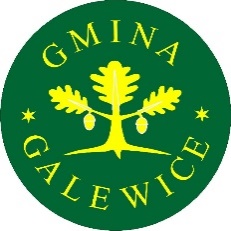 